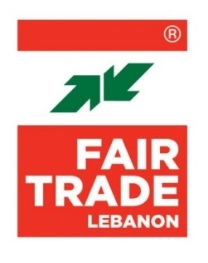 TERMS OF REFERENCEAssistant to Improve Business PracticesLocation: Lebanon – Beirut Type of Contract: ConsultantStarting Date: August 2023End Date: December 2023Languages: Arabic and EnglishReports to: FTL Project ManagerCoordinates with: FTL Project CoordinatorProject Title: NOOMOO Deadline: 21 July 2023Contact: careers@fairtradelebanon.org SCOPE OF WORKObjectiveFair Trade Lebanon, in partnership with GIZ, is proposing to implement an incubation program supporting agri-food 25 MSMEs and cooperatives in Beirut and Mount Lebanon. The project will be conducted over a period of 18 months. Funded by BMZ, the program is designed to help the participants grow their businesses and refine their activities by offering them training sessions, customized coaching, and capacity building in business-related topics.Scope of workAs an integral part of the Noomoo project, the assistant plays a role in enhancing the business practices of the 25 MSMEs and cooperatives that have undergone coaching sessions facilitated by FTL. The assistant's responsibilities encompass a range of activities supporting the coaches when needed, aiming at fostering effective communication, implementing best practices, and ensuring the successful execution of the coaching sessions.The main tasks will include:Communication Facilitation:Act as a communication bridge between the experts and the MSMEs/cooperatives.Facilitate clear communication of goals, strategies, and expectations between all stakeholders.Customized Session Support:Collaborate with the experts to understand the specific requirements and needs of each MSME or cooperative.Provide additional support and resources to enhance the effectiveness of the customized sessions.Implementation of Best Practices:Work closely with experts to identify and implement best practices across various business domains.Support MSMEs and cooperatives in integrating recommended strategies into their day-to-day operations.Scheduling and Calendar Management:Efficiently manage scheduling for coaching sessions, site visits, and follow-up activities.Coordinate with the project team, experts, and businessesAdapt schedules as needed to accommodate the dynamic needs of each business.Site Visits Coordination:Facilitate site visits as required, ensuring that experts have the necessary support and resources during on-site engagements.Coordinate logistics for site visits and agenda planningDeliverablesThe Consultant will agree with FTL on deliverables and reporting template QualificationsHigher university degree in business, economics, finance Minimum 3 years’ experience as a consultant for SMEsProven knowledge of Fair-Trade principlesIn depth knowledge of the Lebanese context Proven presentation skillsDrives resultsSkillsAdheres to FTL valuesProject management skills (mid-level)Good interpersonal communication skillsProblem solving skillsQuality assuranceAdaptabilityFeedback managementTime managementTechnology proficiency (calendar tools, Word and PowerPoint)Organized and able to create multiple timelines and schedulesGood knowledge of Arabic and English (French is a plus)